Extended Work Hours – Alamo Heights High School — Tuesday, April 21st Scope of Work Tuesday, April 21st  – Joeris will be pouring concrete on site for the foundation of a portion of the Athletics Complex construction at Alamo Heights High School.  In order to complete the pour within the workday, pump trucks will begin setting up at 4:30am. *There is no street closure associated with this work.Map of Construction Areas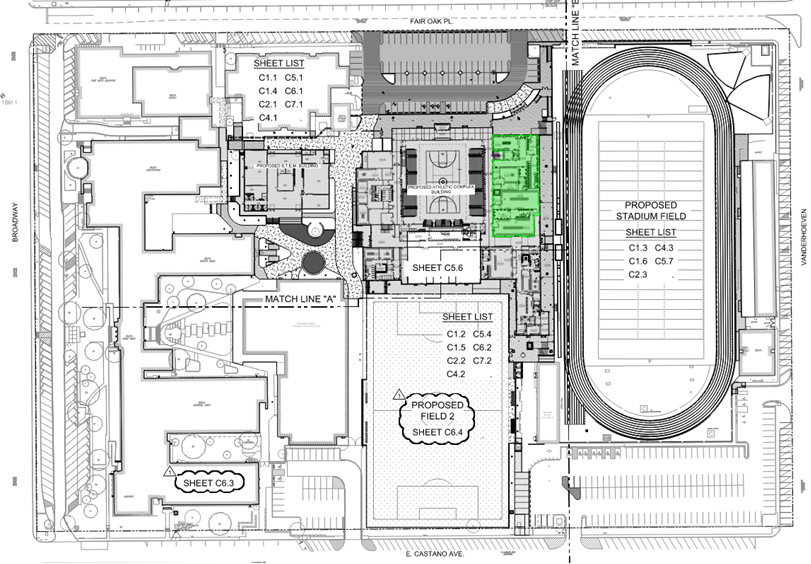 Outreach and Construction Contacts: City of Alamo HeightsNina ShealeyDirector of Community Development210-832-2250nshealey@alamoheightstx.gov 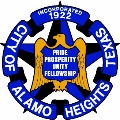 City of Alamo Heights